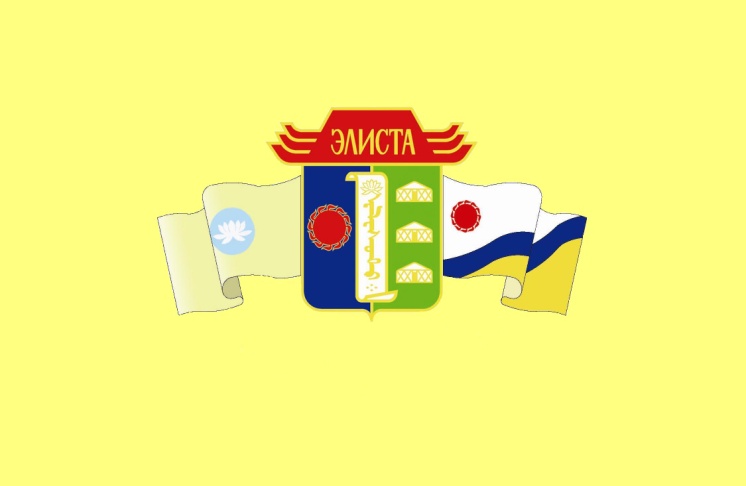 За усердные труды по строительству и восстановлению храмов в Элистинской и Калмыцкой ЕпархииобъявляетсяШОЛОХОВУСергею Алексеевичуруководителю отдела капитального ремонта и строительства Религиозной организации «Элистинская и Калмыцкая Епархия Русской Православной Церкви (Московский Патриархат)»       Глава города Элисты                                                                     В. Намруевпостановление № 109 от 11 сентября  2015  года